15/03/2024https://bionexo.bionexo.com/jsp/comprar/c_rpdc_2_impressao.jsp?id=338220161RESULTADO – TOMADA DE PREÇON° 2024113TP47ERGO Instituto de Gestão e Humanização – IGH, entidade de direito privado e sem finslucrativos, classificado como Organização Social, vem tornar público o resultado daTomada de Preços, com a finalidade de adquirir bens, insumos e serviços para oERG GO Instituto de Gestão e Humanização, com endereço à Av. Perimetral,Qd. 37 lt. 64 Nº 1650 – St. Coimbra, Goiânia – GO, CEP: 74.530-026.Cidade para recebimento:ID :GOIÂNIA338220161FaturamentoMínimoValidade daPropostaCondições dePagamentoFornecedorPrazo de EntregaFreteDuraxx Tecnologia E Comercio LtdaRua Julio Xavier Junior, 248 - , SÃOPAULO - SP5 dias apósconfirmaçãoR$ 100,0018/03/202430 ddlCIFPamela Alves - (11) 2304-6453OBSERVAÇÕES:Prog. Preço Unitario Valor Total doDescrição do ProdutoCódigoFabricanteEmbalagemQuantidadeExcluirEntrega do Ítem - R$Ítem - R$FURADOR OVÓIDEPROFISSIONAL PARACRACHÁS (FURADOR DEMESAOVOIDE -ALTS - ALTSR$R$7774911241,3300 241,3300CARTÕES PVC)R$Total241,3300R$Total Geral: R$241,3300https://bionexo.bionexo.com/jsp/comprar/c_rpdc_2_impressao.jsp?id=3382201611/1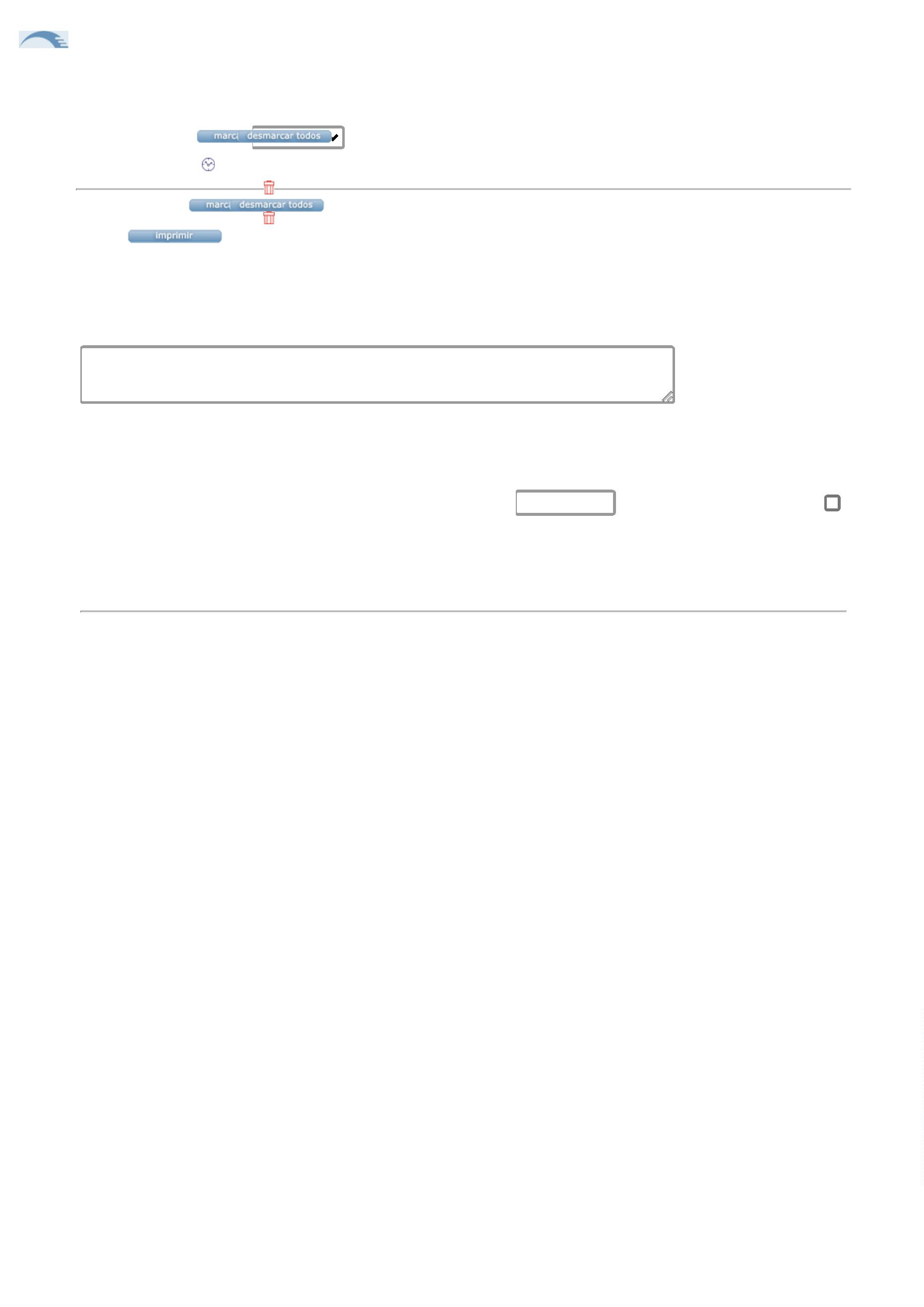 